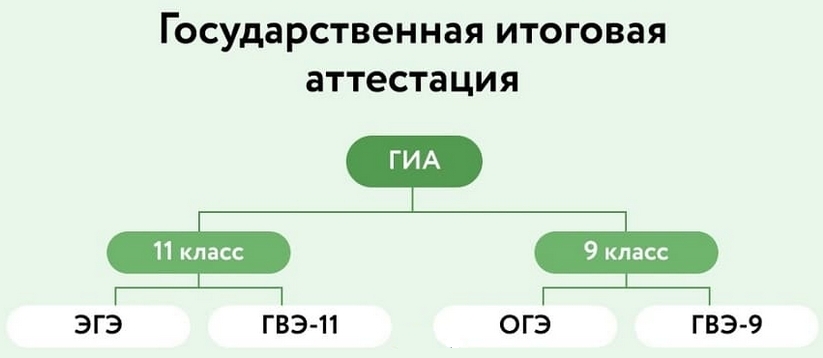 
Основной государственный экзамен (ОГЭ)Основной государственный экзамен (ОГЭ) — это итоговый экзамен за курс основного общего образования в России. Он проверяет знания, полученные за девять лет. ОГЭ состоит из четырёх экзаменов — математики, русского языка и двух предметов по выбору.Сроки проведения Основного государственного экзамена (ОГЭ) в 2023 году:24 мая – история, физика, биология;30 мая – обществознание, информатика и информационно-коммуникационные технологии (ИКТ), география, химия;2 июня – иностранные языки (английский, французский, немецкий, испанский);3 июня – иностранные языки (английский, французский, немецкий, испанский);6 июня – русский язык;9 июня – математика;14 июня – литература, физика, информатика и информационно-коммуникационные технологии (ИКТ), география;17 июня – обществознание, биология, химия.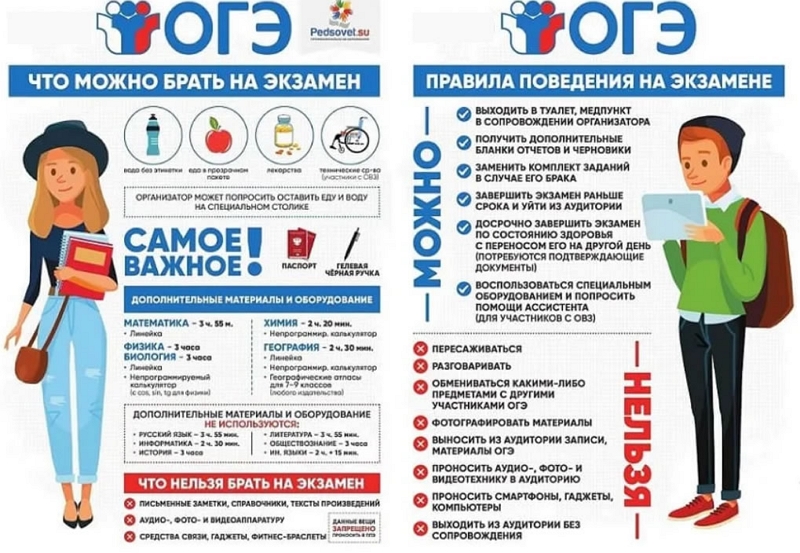 Расписание ЕГЭ на 2023 год:В соответствии с проектом, ЕГЭ в 2023 году в досрочный период пройдет с 20 марта по 19 апреля, в основной период – с 26 мая по 1 июля, в дополнительный период – с 6 по 19 сентября.Основной периодРезервные дниРезервный день — дополнительная дата, на которую переносится один из экзаменов, назначенных на одно и то же время. Расписание резервных дней для сдачи ЕГЭ и ОГЭ, как и расписание самих экзаменов, известно заранее.22 июня (четверг) — русский язык;23 июня (пятница) — география, литература, иностранные языки (английский, французский, немецкий, испанский, китайский) (раздел «Говорение»);26 июня (понедельник) — ЕГЭ по математике профильного уровня;27 июня (вторник) — иностранные языки (английский, французский, немецкий, испанский, китайский) (за исключением раздела «Говорение»), биология, информатика и информационно-коммуникационные технологии (ИКТ);28 июня (среда) — обществознание, химия;29 июня (четверг) — история, физика;1 июля (суббота) — по всем учебным предметам.Досрочный периодДосрочный ЕГЭ — экзамен, который равноценен обычному ЕГЭ, но проводится раньше основных испытаний. Его результаты засчитываются так же, как и те, что были получены в основной период проведения. Для того чтобы сдать экзамены досрочно, надо завершить изучение школьной программы раньше, чем это сделают все остальные участники ГИА-11 текущего года, которые будут проходить итоговую аттестацию в основной период. Поэтому теоретически одиннадцатиклассники тоже могут сдавать досрочный ЕГЭ, но для этого должны иметься веские основания, подкрепленные документально.Так же ЕГЭ в досрочный период сдают: те, кто окончил школу до введения единого государственного экзамена; выпускники прошлых лет, чтобы повысить имеющиеся баллы или сдать новые предметы по выбору; выпускники или студенты вторых – четвертых (реже – первых) курсов колледжей (техникумов, училищ).20 марта (понедельник) — география, литература;23 марта (четверг) — русский язык;27 марта (понедельник) — ЕГЭ по математике базового уровня, ЕГЭ по математике профильного уровня;30 марта (четверг) — иностранные языки (английский, французский, немецкий, испанский, китайский) (за исключением раздела «Говорение»), биология, физика;3 апреля (понедельник) — иностранные языки (английский, французский, немецкий, испанский, китайский) (раздел «Говорение»);6 апреля (четверг) — обществознание, информатика и информационно-коммуникационные технологии (ИКТ);10 апреля (понедельник) — история, химия.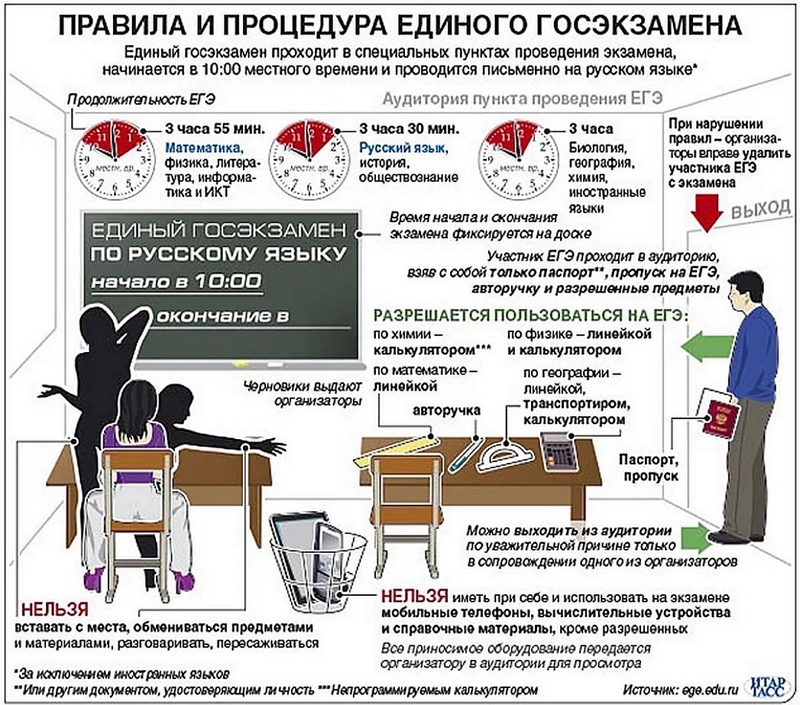 Резервные дни в досрочном периоде12 апреля (среда) — география, химия, информатика и информационно-коммуникационные технологии (ИКТ), иностранные языки (английский, французский, немецкий, испанский, китайский) (раздел «Говорение»), история;14 апреля (пятница) — иностранные языки (английский, французский, немецкий, испанский, китайский) (за исключением раздела «Говорение»), литература, физика, обществознание, биология;17 апреля (понедельник) — русский язык;19 апреля (среда) — ЕГЭ по математике профильного уровня;Дополнительный периодДополнительный период сдачи экзаменов предназначен для тех, кто: не прошел государственную итоговую аттестацию в основной период по уважительной причине; получил неудовлетворительные результаты более чем по двум предметам.6 сентября (среда) — русский язык;
12 сентября (вторник) — ЕГЭ по математике базового уровня.Для выпускников прошлых лет ЕГЭ проводится в досрочный период и (или) в резервные сроки основного периода проведения ЕГЭ. ЕГЭ по всем учебным предметам начинается в 10.00 по местному времени.Продолжительность ЕГЭпо математике профильного уровня, физике, литературе, информатике и информационно-коммуникационным технологиям (ИКТ), биологии составляет 3 часа 55 минут (235 минут);по русскому языку, химии, обществознанию, истории — 3 часа 30 минут (210 минут);по иностранным языкам (английский, французский, немецкий, испанский) (за исключением раздела «Говорение») — 3 часа 10 минут (190 минут);ЕГЭ по математике базового уровня, географии, иностранному языку (китайский) (за исключением раздела «Говорение») — 3 часа (180 минут);по иностранным языкам (английский, французский, немецкий, испанский) (раздел «Говорение») — 17 минут;по иностранному языку (китайский) (раздел «Говорение») — 14 минут.Что можно иметь на экзаменах?по математике — линейка, не содержащая справочной информации (далее — линейка), для построения чертежей и рисунков;по физике — линейка для построения графиков, оптических и электрических схем; непрограммируемый калькулятор, обеспечивающий выполнение арифметических вычислений (сложение, вычитание, умножение, деление, извлечение корня) и вычисление тригонометрических функций (sin, cos, tg, ctg, arcsin, arccos, arctg), а также не осуществляющий функций средства связи, хранилища базы данных и не имеющий доступ к сетям передачи данных (в том числе к информационно-телекоммуникационной сети «Интернет») (далее — непрограммируемый калькулятор);по химии — непрограммируемый калькулятор; Периодическая система химических элементов Д. И. Менделеева; таблица растворимости солей, кислот и оснований в воде; электрохимический ряд напряжений металлов;по географии — линейка для измерения расстояний по топографической карте; транспортир, не содержащий справочной информации, для определения азимутов по топографической карте; непрограммируемый калькулятор;по иностранным языкам — технические средства, обеспечивающие воспроизведение аудиозаписей, содержащихся на электронных носителях, для выполнения заданий раздела «Аудирование» КИМ ЕГЭ; компьютерная техника, не имеющая доступ к информационно-телекоммуникационной сети «Интернет»; аудиогарнитура для выполнения заданий раздела «Говорение» КИМ ЕГЭ;по информатике и информационно-коммуникационным технологиям (ИКТ) — компьютерная техника, не имеющая доступ к информационно-телекоммуникационной сети «Интернет»;по литературе — орфографический словарь, позволяющий устанавливать нормативное написание слов и определять значения лексической единицы.В день проведения ЕГЭ на средствах обучения и воспитания не допускается делать пометки, относящиеся к содержанию заданий КИМ ЕГЭ по учебным предметам.Подробнее о дополнительных датах сдачи экзаменов и допустимых для использования на них инструментах и справочных материалах – в текстах законопроектов.ОГЭ: https://regulation.gov.ru/projects/List/AdvancedSearch#departments=119&StartDate=6.10.2022&EndDate=7.10.2022&npa=132076ЕГЭ: https://regulation.gov.ru/projects/List/AdvancedSearch#departments=119&StartDate=6.10.2022&EndDate=7.10.2022&npa=132077ГВЭ: https://regulation.gov.ru/projects/List/AdvancedSearch#departments=119&StartDate=6.10
26 мая (пятница)география, литература, химия29 мая (понедельник)русский язык1 июня (четверг)математика базового уровня
математика профильного уровня5 июня (понедельник)история
физика8 июня (четверг)обществознание13 июня (вторник)иностранные языки (за исключением раздела "Говорение")
биология16 июня (пятница)иностранные языки (раздел "Говорение")17 июня (суббота)иностранные языки (раздел "Говорение")19 июня (понедельник)информатика20 июня (вторник)информатика